Lidingöloppet 2015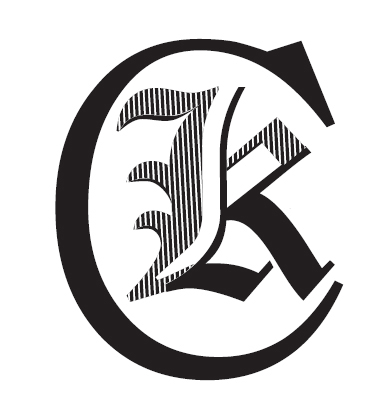 2015-09-26Resultat Karlskoga LCK:30 km:	4091 (K)	Annika Svanberg -64	3:56.52	1911 (M)	Mikael Strussenfelt -62	2:29.53	2772 (M)	Christer Tiger -68	2:36.36 *	2849 (M)	Karl Samuelsson -90	2:37.0610451 (M)		Staffan Löthgren -44	3:30.02 ** Löpare som är medlem i klubben men klubbtillhörigheten år inte angiven i resultatlistan.